Для того что бы подать заявку на обучение через сайт mos.ru необходимо:Войти в личный кабинет пользователя на сайте mos.ru /зарегистрироватся и войти);В каталоге услуг выбрать раздел «Образование»,далее «Дополнительное» далее выбрать раздел «Запись в кружки, спортивные секции и дома творчества» и  нажать кнопку «Получить услугу»;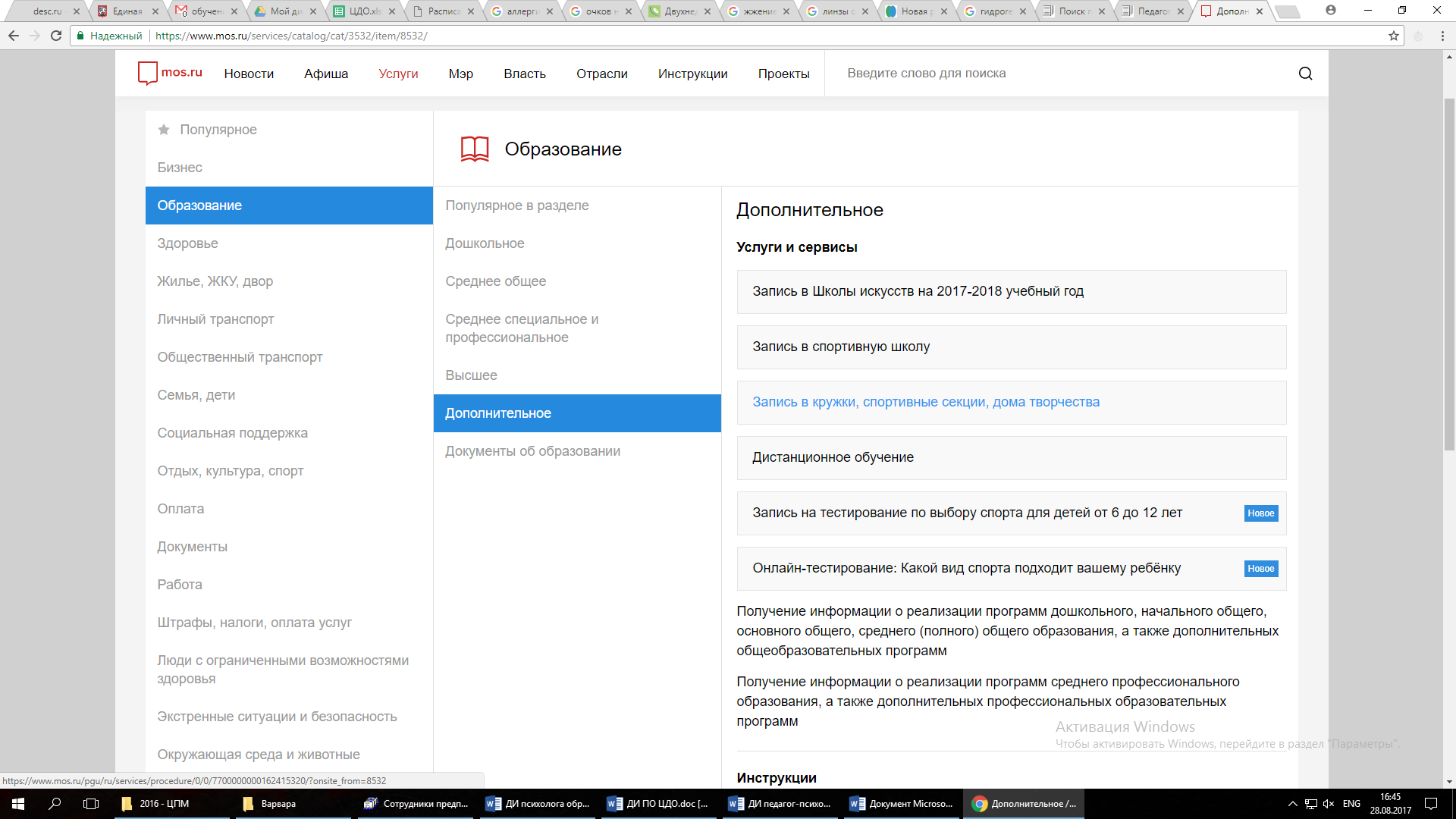 Для поиска кружков нашего учреждения необходимо: Вариант 1В открывшемся окне открыть вкладку «Расширенный поиск»;в строке «Наименование учреждения»  ввести название учреждения  - ГАОУ ДПО ЦПМ, далее  далее  нажать кнопку «Поиск»;В отобразившихся  результатах найти необходимый кружок и подать заявление» (посмотреть заявление и его статус Вы можете в личном кабинете пользователя).Вариант 2 В открывшейся окне в строке для поиска ввести название кружка;В отобразившихся  результатах найти кружки ГАОУ ДПО ЦПМ  и подать заявление» (посмотреть заявление и его статус Вы можете в личном кабинете пользователя).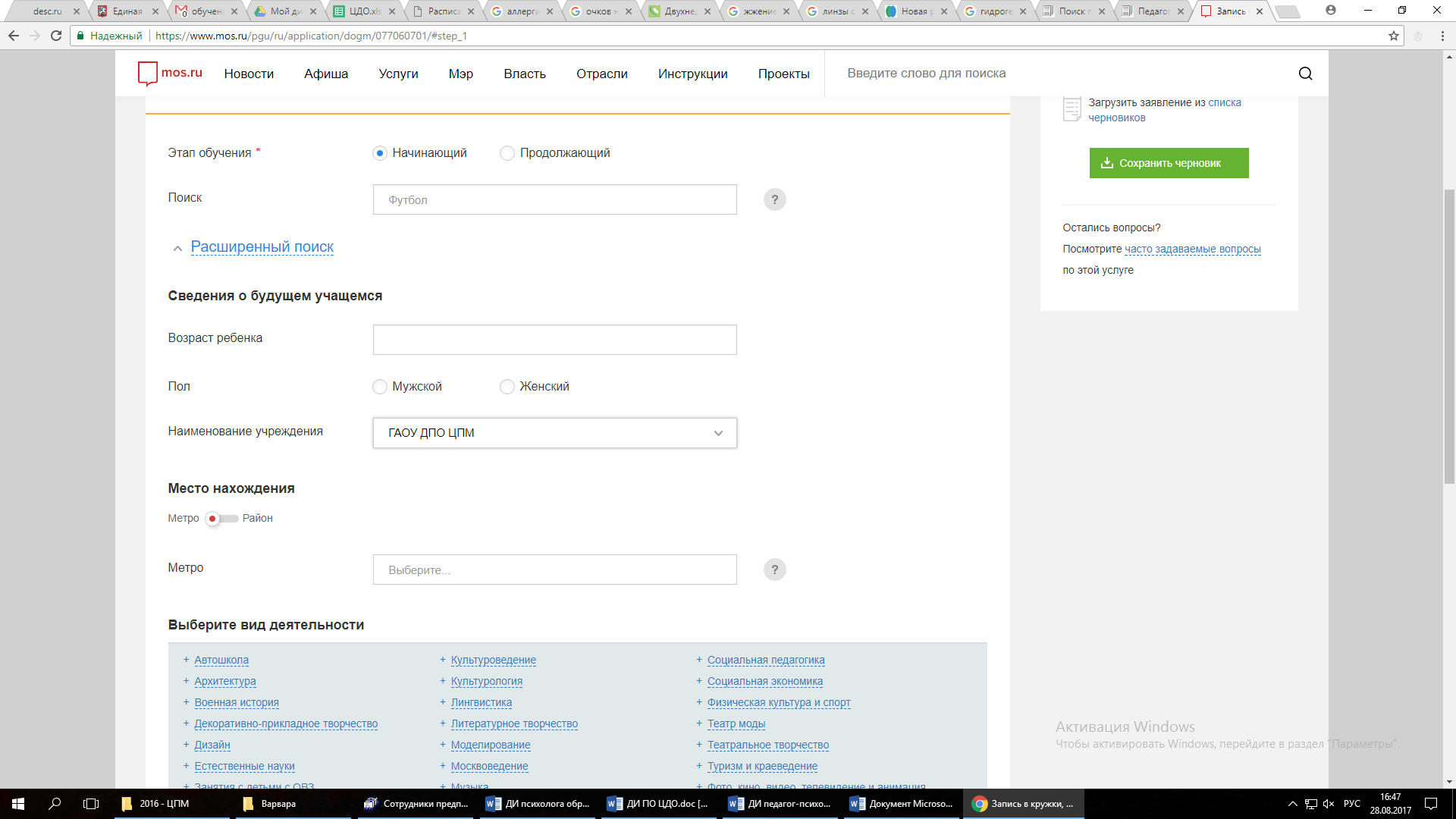 